Рассмотрено                                                                                                                          Утверждено приказом Управляющим   Советом                                                                                     директора  МАОУ «СОШ №4»                                                                                                   протокол № 2  от «10» декабря 2019г.                                                                 от «24» января 2020г. № 78/О    Рассмотрено Советом обучающихсяПротокол № 2 от  «09» декабря 2019г.                                               ПОЛОЖЕНИЕ о порядке и основаниях перевода, отчисления и восстановления обучающихся МАОУ «СОШ №4»Общие положенияНастоящее положение разработано в соответствии с Федеральным законом «Об образовании в Российской Федерации», Уставом муниципального автономного  общеобразовательного учреждения «Средняя общеобразовательная школа №4» (далее - Школа) и регламентирует порядок  и  основания  перевода,  отчисления  и восстановления обучающихся Школы.Комплектование контингента обучающихся, перемещение из одного класса в другой является компетенцией Школы.Порядок и основание перевода обучающихсяПеревод обучащихся в следующий класс.Порядок перевода обучающихся в следующий класс определяется Положением МАОУ «СОШ №4» о текущем контроле успеваемости учащихся, формах и порядке промежуточной аттестации.Перевод учащихся в другое образовательное учреждениеПеревод  совершеннолетнего обучающегося по его инициативе или  несовершеннолетнего обучающегося по инициативе его родителей (законных представителей) в другое образовательное учреждение осуществляется в течение всего учебного года по заявлению  совершеннолетнего обучающегося или родителей (законных представителей) несовершеннолетнего обучающегося. Перевод обучающегося оформляется распорядительным актом директора Школы об отчислении  в порядке перевода. Документы обучающегося (личное дело, справка о текущей успеваемости) выдаются совершеннолетнему обучающемуся или  родителям (законным представителям) несовершеннолетнего  обучающегося.Зачисление обучающегося в школу в порядке перевода оформляется приказом в течение трех рабочих дней после приема заявления.     В течение двух рабочих дней  с даты издания приказа школа уведомляет  исходную организацию о номере и дате приказа о зачислении обучающегося. Перевод обучающихся на основании решения суда производится в порядке, установленном законодательством.Перевод обучающегося в случае прекращения деятельности исходной организации, аннулирования лицензии, лишения ее государственной аккредитации по соответствующей образовательной программе или истечения срока действия государственной аккредитации по соответствующей образовательной программе; в случае приостановления действия лицензии, приостановления действия государственной аккредитации полностью или в отношении отдельных уровней образования производится в порядке, установленном законодательством.Порядок и основания отчисления обучающихсяОбразовательные отношения прекращаются в связи с отчислением обучающегося из Школы.3.2. Обучающийся может быть отчислен из Школы:в связи с получением образования (завершением обучения);по  инициативе  обучающегося  или  родителей  (законных  представителей) несовершеннолетнего обучающегося, в том числе в случае перевода обучающегося для продолжения  освоения  образовательной  программы  в  другую организацию, осуществляющую образовательную деятельность;по инициативе Школы в случае применения к обучающемуся, достигшему возраста пятнадцати лет, отчисления как меры дисциплинарного взыскания за неоднократное неисполнение или нарушение  устава  учреждения, правил внутреннего распорядка и иных  локальных  нормативных  актов  по  вопросам  организации  осуществления образовательной деятельности;по обстоятельствам, не зависящим от воли обучающегося или родителей (законных представителей)  несовершеннолетнего  обучающегося  и  учреждения,  в  том числе в случае ликвидации учреждения.3.3. Основанием для  прекращения образовательных отношений является приказ директора учреждения  об  отчислении  обучающегося  из  школы.  Права  и  обязанности обучающегося, предусмотренные  законодательством  об  образовании  и  локальными нормативными  актами учреждения, прекращаются с даты его отчисления из школы. 3.4. При досрочном прекращении образовательных отношений школа в трехдневный срок после издания приказа директора об отчислении обучающегося выдает лицу, отчисленному из школы, справку об обучении или периоде обучения по образцу, самостоятельно устанавливаемому Школой.3.5. Отчисление обучающегося, как мера дисциплинарного взыскания, не применяются к обучающимся по образовательным программам начального общего образования, а также к обучающимся с ограниченными возможностями здоровья (с задержкой психического развития и различными формами умственной отсталости).3.6. Отчисление  обучающегося,  как  мера  дисциплинарного  взыскания,  не  применяется  к обучающимся во время их болезни, каникул, академического отпуска, отпуска по беременности и родам или отпуска по уходу за ребенком.3.7. Отчисление несовершеннолетнего обучающегося, как мера дисциплинарного взыскания, применяется, если иные меры дисциплинарного взыскания и меры педагогического воздействия не дали результата и дальнейшее его пребывание в учреждении оказывает  отрицательное влияние на других обучающихся, нарушает их права и права работников учреждения, а также оказывает отрицательное влияние на нормальное функционирование учреждения.3.8. Решение об отчислении несовершеннолетнего обучающегося, достигшего возраста пятнадцати лет и не получившего основного общего образования, как мере дисциплинарного взыскания, принимается  с  учетом мнения его родителей (законных  представителей) и с согласия комиссии по делам несовершеннолетних и защите их прав. Решение об отчислении детей-сирот и детей, оставшихся без попечения родителей, принимается с согласия комиссии по делам несовершеннолетних и защите их прав и органа опеки и попечительства.3.9. Отчисление по инициативе обучающегося или родителей (законных представителей) несовершеннолетнего обучающегося, достигшего возраста пятнадцати лет, за исключением отчисления при переводе обучающегося  для продолжения освоения образовательной программы в другую организацию, осуществляющую образовательную  деятельность, производится по заявлению  обучающегося или  родителей (законных  представителей) обучающегося.В заявлении указываются:а) фамилия, имя, отчество (при наличии) обучающегося;б) дата и место рождения;в) класс обучения;г) причины оставления учреждения .После поступления заявления родителей (законных представителей) несовершеннолетнего  обучающегося, достигшего возраста пятнадцати лет и не имеющего основного общего образования, учреждение спрашивает письменное согласие на отчисление комиссии по делам несовершеннолетних и защите их прав и органа местного самоуправления, осуществляющего управление в сфере образования.После поступления заявления несовершеннолетнего обучающегося, достигшего возраста пятнадцати лет и не имеющего основного  общего образования, учреждение спрашивает письменное согласие на отчисление родителей (законных представителей) обучающегося и комиссии по делам несовершеннолетних и защите их прав.3.10. Школа незамедлительно обязана проинформировать об отчислении несовершеннолетнего обучающегося в качестве меры дисциплинарного взыскания  орган местного самоуправления, осуществляющий управление в сфере образования. Орган местного самоуправления, осуществляющий управление в сфере образования, и родители (законные представители) несовершеннолетнего обучающегося, отчисленного из организации, осуществляющей образовательную деятельность, не позднее, чем в месячный срок принимают меры, обеспечивающие получение несовершеннолетним обучающимся общего образования.3.11. Отчисление из Школы оформляется приказом директора Школы с внесением соответствующих записей в алфавитную книгу учёта обучающихся.3.12. При отчислении Школа выдает заявителю следующие документы:личное дело обучающегося;ведомость  текущих  оценок,  которая  подписывается  директором Школы и заверяется печатью Школы;документ об уровне образования (при его наличии);медицинскую карту обучающегося (при ее наличии).3.13. Обучающимся, не прошедшим итоговой аттестации или получившим на итоговой аттестации неудовлетворительные результаты, а  также обучающимся, освоившим  часть образовательной программы и (или) отчисленным из учреждения выдается справка об обучении или о периоде обучения установленного Школой образца.3.14. Права и обязанности обучающегося, предусмотренные законодательством об образовании и локальными нормативными актами учреждения прекращаются с даты его отчисления из Школы.3.15. Обучающийся, родители (законные представители) несовершеннолетнего обучающегося вправе обжаловать решение об отчислении, принятое по инициативе  Школы, в установленном законом порядке.Порядок и основания восстановления обучающихсяВосстановление обучающегося в Школе, если он досрочно прекратил образовательные отношения по своей инициативе и (или) инициативе родителей (законных представителей), проводится в соответствии с Положением о порядке приема обучающихся в МАОУ «СОШ №4». Лица, отчисленные ранее из Школы, не завершившие образование по  основной образовательной  программе,  имеют  право  на  восстановление  в  число  обучающих образовательного учреждения независимо от продолжительности перерыва в учебе, причины отчисления. Право на восстановление в Школе имеют лица, не достигшие возраста восемнадцати лет. Восстановление лиц в число обучающихся  учреждения  осуществляется  только  на свободные места. Восстановление обучающегося производится на основании личного заявления родителей (законных представителей) на имя директора Школы. Решение  о  восстановлении  обучающегося  принимает  директор  учреждения, что оформляется соответствующим приказом. При восстановлении в учреждение  заместитель  директора  по  учебно - воспитательной работе устанавливает порядок и сроки ликвидации академической задолженности (при наличии таковой). Обучающимся, восстановленным в учреждение и успешно прошедшим государственную и (итоговую) аттестацию, выдается государственный документ об образовании установленного образца.Порядок и основания восстановления обучающихсяНастоящее положение действует с момента утверждения до его отмены либо замены новым.В данное положение могут быть внесены изменения и дополнения.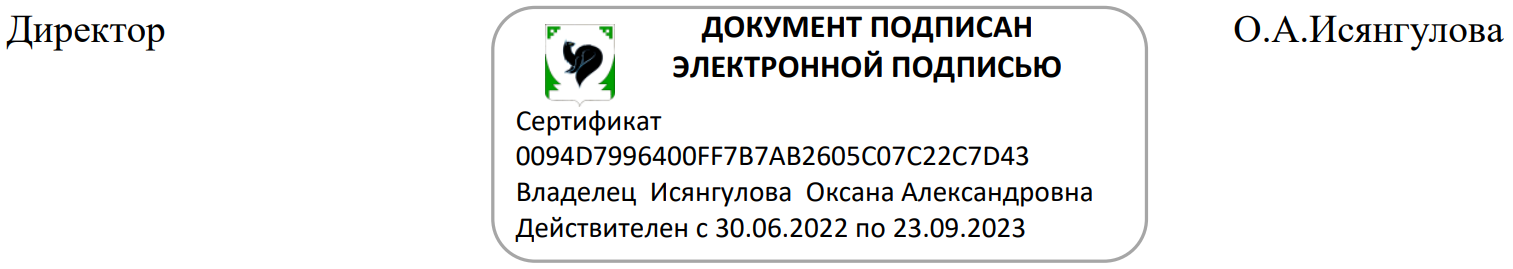 